Publicado en Madrid el 08/08/2019 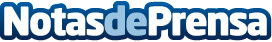 Los campamentos infantiles de septiembre de English for Fun, la solución para los padres antes del colegioAfrontar la vuelta al cole es mucho más llevadera a través de actividades programadas para la semana previa al inicio de las clases, según English For FunDatos de contacto:English For Fun914 412 233Nota de prensa publicada en: https://www.notasdeprensa.es/los-campamentos-infantiles-de-septiembre-de Categorias: Sociedad Entretenimiento Ocio para niños http://www.notasdeprensa.es